FORMULAIRE DE BON DE COMMANDE VIERGE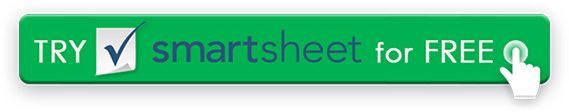 Nom de l'entrepriseBON DE COMMANDECLIENTDATEDATEP.O. NO.P.O. NO.N° CLIENTN° CLIENTEXPÉDIER ÀVENDEURVENDEURN° DE COMMANDEN° DE COMMANDESEMAINE D'EXPÉDITION DESEMAINE D'EXPÉDITION DELIVRAISON VIALIVRAISON VIAPETITS CARACTÈRESROUTAGEROUTAGENUMÉRO D'ARTICLEDESCRIPTIONQTÉPRIX UNITAIRETOTALTOTALINSTRUCTIONS SPÉCIALESPARTIE APPROUVANTEAPPROBATION DE LA SIGNATURE DE LA PARTIEAPPROBATION DE LA SIGNATURE DE LA PARTIEDATEDATEDATEPARTIE ACHETEUSESIGNATURE DE LA PARTIE ACHETEUSESIGNATURE DE LA PARTIE ACHETEUSEDATEDATEDATEDÉMENTITous les articles, modèles ou informations fournis par Smartsheet sur le site Web sont fournis à titre de référence uniquement. Bien que nous nous efforcions de maintenir les informations à jour et correctes, nous ne faisons aucune déclaration ou garantie d'aucune sorte, expresse ou implicite, quant à l'exhaustivité, l'exactitude, la fiabilité, la pertinence ou la disponibilité en ce qui concerne le site Web ou les informations, articles, modèles ou graphiques connexes contenus sur le site Web. Toute confiance que vous accordez à ces informations est donc strictement à vos propres risques.